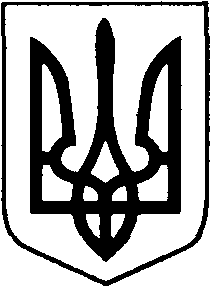 КОВЕЛЬСЬКИЙ МІСЬКИЙ ГОЛОВАРОЗПОРЯДЖЕННЯ05.07.2022                                              м. Ковель                                          № 143 - рПро внесення доповнень до розпорядження міського голови від 23.05.2022 р.    № 115-р “Про визначення переліку товарів, робіт і послуг закупівель, які здійснюються без застосування процедур закупівель та спрощених закупівель в умовах воєнного стану”      Керуючись  п.20 ч.4 ст.42 Закону України “Про місцеве самоврядування в Україні” та пп.2 п.1 постанови КМ України від 28.02.2022  №169 “Деякі питання здійснення оборонних та публічних закупівель товарів, робіт і послуг в умовах воєнного стану” (зі змінами):	1.  Пункт 1 розпорядження міського голови від 23.05.2022 р.  № 115-р “Про визначення переліку товарів, робіт і послуг закупівель, які здійснюються без застосування процедур закупівель та спрощених закупівель в умовах воєнного стану” доповнити підпунктами:	17) мішки та пакети для сміття  (код згідно з ДК 021:2015 - 
19640000-4 - “Поліетиленові мішки та пакети для сміття” );	18) пензлі для фарбування (код згідно з ДК 021:2015 — 39200000-4 - “Меблева фурнітура”  ); 	19) брезентові вироби (код згідно з ДК 021:2015 - 39500000-7 - “Текстильні вироби ” ).	2. Контроль за виконанням цього розпорядження покласти на керуючого справами виконавчого комітету Івана Чуліпу. Міський голова                                                                                 Ігор ЧАЙКА